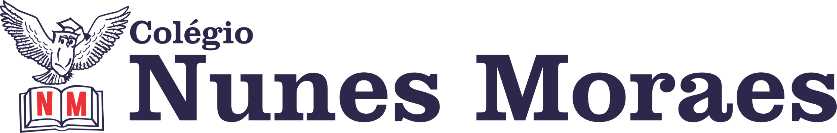 ►1ª AULA: 13h -13:55’   -   GRAMÁTICA        –   PROFESSOR   FLADIMIR  CASTRO    CAPÍTULO 18  -  FUNÇÕES SINTÁTICAS DOS PRONOMES RELATIVOS Passo 01 – Acessar a aula pelo link que será disponibilizado via grupo de whatsapp da sala.  Passo 02 – Correção da atividade (questões 1 a 5 páginas 45 e 46) durante a aula no Meet.Caso você não consiga acessar a aula pelo GoogleMeet, comunique-se com a coordenação.  Acompanhe a correção pelos slides que o professor disponibilizará pelo whatsapp. Passo 03 – Atividade de classe, questões 6 a 10 da página 47.*Envie foto dessas atividades  para LUIS COORDENADOR. Escreva a matéria, seu nome e seu número em cada página.Passo 04 – Correção da atividade de classe enviada pelo WhatsApp.Obs.: Arquivo em doc. será enviado aos alunos com toda correção comentada.►2ª AULA: 13:55’-14:50’   - INT. TEXTUAL   – PROFESSORA  ALINE LANDIM CAPÍTULO 16 -  GRÁFICOS PARA O ENEM Passo 01  - Acesse o link para a aula online. Passo 02  - Acompanhe sua professora na explicação do capítulo 16 - Gráficos para o ENEM.Caso você não consiga acessar a aula pelo GoogleMeet, comunique-se com a coordenação. Assista às videoaulas nos links abaixo. https://youtu.be/78w2AhcK6mU https://youtu.be/nHPandUM4OE Passo 03 -  Resolva as questões das atividades para sala, página 19, 20 e 21 e, caso dê tempo, das questões  3, 4 e 6 das atividades propostas, página 22 e 23.*Envie foto das atividades resolvidas para LUIS COORDENADOR. Escreva a matéria, seu nome e seu número em cada página.Passo 03  - Acompanhe a correção das questões feitas.Caso você não consiga acessar a aula online, confira suas respostas pelo gabarito que a professora enviará pelo whatsapp do grupo da sala. ►3ª AULA: 14:50’-15:45’  -     REDAÇÃO   –   PROFESSOR FLADIMIR CASTRO        CAPÍTULO 18 - EDITORIAL Passo 01 – Acessar a aula pelo link que será disponibilizado no início da aula.  Passo 02 – Acompanhar a aula pelo Meet.Caso você não consiga acessar a aula pelo GoogleMeet, comunique-se com a coordenação. Assista à videoaula no link abaixo. https://www.youtube.com/watch?v=49IGKUS2uRQPasso 03 – Atividade para sala página 20 e 21.*Envie foto das atividades resolvidas para LUIS COORDENADOR. Escreva a matéria, seu nome e seu número em cada página.Atividade para casa: Proposta da página 21.►INTERVALO: 15:45’-16:10’   ►4ª AULA:   16:10’-17:05’ –  LITERATURA      –   PROFESSORA  JADNA HOLANDA CAPÍTULO 17  -  GERAÇÃO DE 45 – GUIMARÃES ROSA        PASSOS DAS ATIVIDADES:Passo 01 – Acessar o link Google Meet para a aula online:  Cap . 17 Geração de 45 – Guimarães Rosa, pelo link Meet enviado no início da aula.  Caso você não consiga acessar a aula pelo GoogleMeet, comunique-se com a coordenação.  A professora enviará para o whatsapp da sala os slides  à medida que for utilizando-os em sala. Complemente as informações dos slides com a leitura das páginas 44 a 51. Passo 02 – Acompanhar a aula pelas páginas 44 a 51.Passo 03 – Resolução, “EM SALA”, questões 1, 3 e 5 da pp. 52 e 53*Envie foto das atividades resolvidas para LUIS COORDENADOR. Escreva a matéria, seu nome e seu número em cada página.Passo 04 – Correção das atividades de sala (Todas). Caso você não consiga acessar a aula online, confira sua atividade pelo gabarito enviado  pela professora ou pelo gabarito disponível no portal SAS. ►5ª AULA:   17:05’-18:00’ –  QUÍMICA 2  – PROFESSOR RENATO DUARTE  CAPÍTULO 14 – RADIOATIVIDADE   (CORREÇÃO ATIVIDADES PROPOSTAS)Passo 1 – Acessar o link do Google Meet para a aula online. Link disponibilizado no momento da aula.   Caso você não consiga acessar a aula pelo GoogleMeet, comunique-se com a coordenação. Assista à videoaula no link abaixo. https://youtu.be/BNpERsatfhAPasso 3 – Efetuar a correção dos possíveis erros da atividade.Confira suas repostas pelo gabarito que o professor enviará para o grupo ou pelo gabarito disponível no portal SAS. 